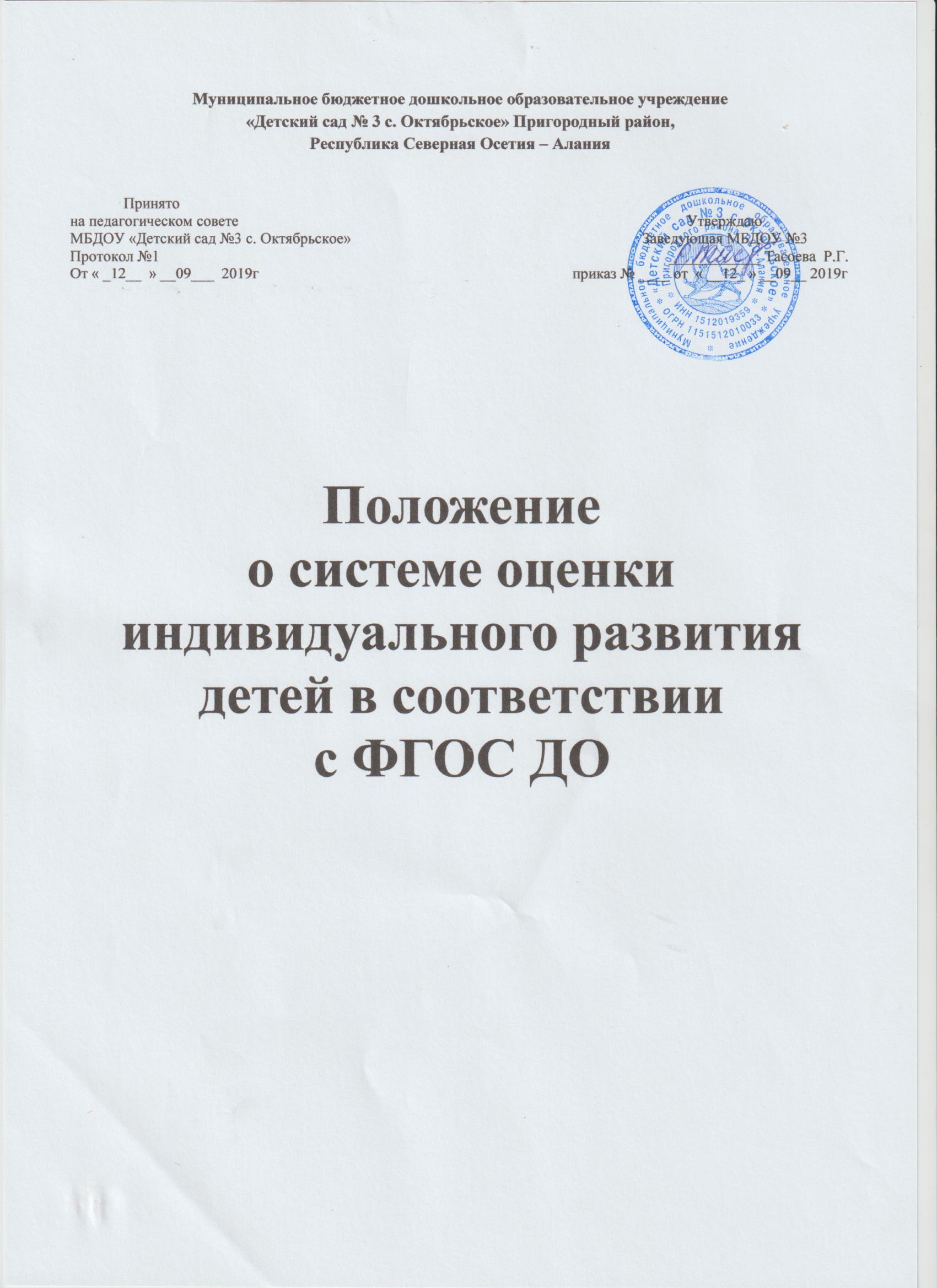 Муниципальное бюджетное дошкольное образовательное учреждение«Детский сад № 3 с. Октябрьское» Пригородный район,  Республика Северная Осетия – Алания              Принято                                                                                                                                                                                                                                                                                                     на педагогическом совете                                                                                                                     УтверждаюМБДОУ «Детский сад №3 с. Октябрьское»                                                                            Заведующая МБДОУ №3Протокол №1                                                                                                                                     ____________ Тасоева  Р.Г.От « _12__  » __09___  2019г                                                                                  приказ № ____ от  « __12_ » __09__ 2019гПоложениео системе оценки индивидуального развития детей в соответствии с ФГОС ДО1.Общие положенияНастоящее Положение разработано для муниципального бюджетного дошкольного образовательного учреждения «Детский сад №  3 с. Октябрьское (далее — Учреждение) в соответствии с:Федеральным законом от 29.12.2012 г. № 273-Ф3 «Об образовании в Российской Федерации»;Приказом Минобрнауки России от 17.10.2013 № 1155 «Об утверждении федерального государственного образовательного стандарта дошкольного образования»;Конвенцией о правах ребенка ООН;Приказом Минобрнауки России от 30.08.2013 г. №1014 «Об утверждении порядка организации и осуществления образовательной деятельности по основным общеобразовательным программам дошкольного образования»:Уставом МБДОУ.Цель и задачи педагогического мониторинга(оценки индивидуального развития)Цель оценки индивидуального развития — выявление результативности образовательного процесса, лежащего в основе планирования педагогического проектирования.2.2. Задачи:Индивидуализация образования (в том числе поддержка ребенка, построение его образовательной траектории)Оптимизация работы с группой детей.Организация проведения педагогического мониторинга(оценки индивидуального развития)3.1. Педагогический мониторинг (оценка индивидуального развития) осуществляется через отслеживание результатов освоения детьми образовательной программы.Педагогический мониторинг (оценка индивидуального развития) осуществляется в течение времени пребывания ребенка в Учреждении (с 7.00 до 19.00, исключая время, отведенное на сон).Педагогический мониторинг (оценка индивидуального развития) осуществляется через наблюдение, беседы, продукты детской деятельности, специальные диагностические ситуации, организуемые воспитателями всех возрастных групп 2 раза в год — в начале и в конце учебного года (сентябрь, май). В первом случае, она помогает выявить наличный уровень деятельности, а во втором — наличие динамики ее развития.3.4. Методологическая основа педагогического мониторинга (оценки индивидуального развития) в Учреждении — программа «От рождения до школы» под редакцией Н.Е. Вераксы.3.5. Результаты педагогического мониторинга (оценки индивидуального развития) предоставляется воспитателем группы заведующему или старшему воспитателю. В конце учебного года проводится сравнительный анализ результативности образовательного процесса и на основе    анализа    определяется    планирование педагогической деятельности на следующий учебный год.3.6. Педагогический мониторинг (оценка индивидуального развития) воспитателем оценивается трехуровневой оценкой: высокий уровень, средний уровень, низкий уровень.КонтрольКонтроль проведения педагогического мониторинга (оценки индивидуального развития) осуществляется заведующим и старшим воспитателем посредством следующих форм:Проведение ежедневного текущего контроля:Организацию тематического контроля;Проведение оперативного контроля;Посещение занятий, организация режимных моментов и других видов деятельности;Проверка документации.ОтчетностьВоспитатель группы, в конце года сдаёт результаты проведения педагогических наблюдений и исследований с выводами заведующему, старшему воспитателю, который осуществляет     сравнительный анализ  педагогического мониторинга, делает вывод, определяет рекомендации по педагогическому проектированию и зачитывает на итоговом педагогическом Совете Учреждения.Документация6.1. Материал педагогического мониторинга, пособия   для   определения    уровня индивидуального развития детей дошкольного возраста с 2 до 7 лет образовательных стандартов — хранятся у педагогов. Обновляется по мере необходимости.6.2. Материал педагогической диагностики для определения целевых ориентиров хранятся в методическом кабинете.6.3. Результаты педагогических наблюдений за уровнем индивидуального развития
оформляются в единую таблицу и хранятся в методическом кабинете.